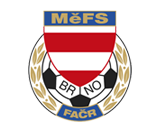 NOMINAČNÍ  LISTINAvýběru MěFS, hráčů U11 – r. 2012Akce:	                Trénink reprezentačního výběrů MěFS Brno U11 Datum a čas: 			2.6.2023 	Sraz: 				16:45 hod.   Ukončení akce:		 cca 18:30 hod.Místo kempu: 	        hřiště TJ MCV Brno (Brno, Borky 1),  (přírodní tráva)Všichni hráči sebou budou mít kartičku pojištěnce, pití, brankáři vlastní vybavení a míč velikosti 4.Nominace hráčů U11:Trenéři: Ondřej Šafránek, Zdeněk Gala, David Štroblík		Vedoucí: Jaroslav PučekV krajním případě lze vyrozumět telefonicky Ondřeje Šafránka – tel. 605 344 523V případě neomluvené neúčasti nominovaných hráčů se klub vystavuje postihu dle článku 17 bod 3 RFS !V Brně 29.5.2023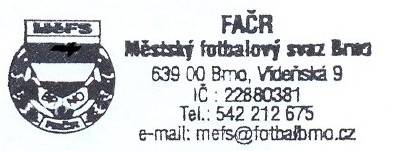    	Ondřej Šafránek v.r.					            Mgr. Jan Maroši, v.r.	předseda KM MěFS						  předseda VV MěFSZa správnost:				                                                                              Libor Charvát					              sekretář MěFSPříjmení a jméno mateřský klub1Buday JimmyČAFC Židenice 20112Macek RichardČAFC Židenice 20113Muller JanČAFC Židenice 20114Christ Benedikt NgokaTJ Tatran Bohunice5Galia MarekTJ Tatran Bohunice6Lorenc Lukáš     TJ Start Brno7Novák Matouš                             TJ Start Brno8Vlček Tomáš                             TJ Start Brno9Pařil JanTJ Tatran Kohoutovice10Oral TimonTJ Tatran Kohoutovice11Wiacek NikolasFC Dosta Bystrc-kníníčky12Jankura SamuelFC Dosta Bystrc-kníníčky13Holý MartinFC Dosta Bystrc-kníníčky14Horák RadimFC Dosta Bystrc-kníníčky15Pavlíček TobiášFC Lokomotiva Brno16Chytil DominikFC Lokomotiva Brno17Nešták DanielTJ Tatran Kohoutovice18   19   Macháček FilipHloušek Martin	         SK Obřany                               SK Obřany20Lukeš Jindřich      SK Obřany21Chleborád DavidFC Medlánky22 Zejda PatrikFC Medlánky23Gernay AdamFC Medlánky24Pištěk SvatoplukFC Medlánky25Luznar RadekFC SK Bosonohy26 Šťourač AdamFC SK Bosonohy27Koláček FilipMFA Nový Lískovec